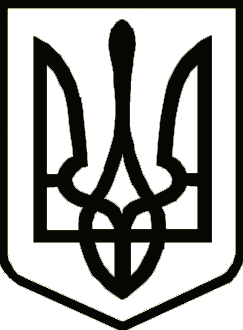 НОСІВСЬКА МІСЬКА РАДАВІДДІЛ ОСВІТИ, СІМ’Ї, МОЛОДІ ТА СПОРТУНАКазПро організацію освітнього процесу в закладах освіти Носівської міської радипід час дії воєнного стануВідповідно до законів України «Про освіту», «Про повну загальну середню освіту», «Про дошкільну освіту», «Про позашкільну освіту, керуючисьУказом Президента України від 24.02.2022 № 64/2022 «Про введення воєнного стану в Україні» (зі змінами), Постановою Кабінету Міністрів України від 24.06.2022 №711 «Про початок навчального року під час дії правового режиму воєнного стану в Україні», дорученням Прем’єр-міністра України Д.Шмигаля від 05.08.2022 № 20581/1/-22 в частині щодо запровадження освітнього процесу у навчальних закладах з поєднанням очної та дистанційної форми навчання, листом Міністерства освіти і науки від 11.07.2022 року № 1/7707-22 «Про підготовку закладів освіти до нового навчального року та опалювального сезону в умовах воєнного стану», враховуючи рішення двадцять шостої сесії міської ради восьмого скликання від 16 вересня 2022 року № 12/26/VIII «Про організацію освітнього процесу в закладах освіти Носівської міської ради під час дії воєнного стану», результати опитування педагогічних працівників, батьківської громадськості та з метою збереження життя та здоров’я учасників освітнього процесу, а також належної організації освітнього процесу в закладах освіти Носівської територіальної громади н а к а з у юОрганізувати з 20 вересня 2022 року освітній процес за очною формою навчання в Комунальній установі «Інклюзивно-ресурсний центр» Носівської міської ради Чернігівської області.Організувати з 20 вересня 2022 року освітній процес здобувачів освіти  за змішаною (очно-дистанційною) формою навчання в:- Носівському ліцеї №5 Носівської міської ради Чернігівської області;- Володьководівицькому ліцеї Носівської міської ради Чернігівської області;- Досліднянській гімназії Носівської міської ради Чернігівської області;- Носівській початковій школі Носівської міської ради Чернігівської області;- Комунальному закладі «Центр дитячої та юнацької творчості» Носівської міської ради Чернігівської області.- Комунальному позашкільному навчальному закладі «Дитячо-юнацька  спортивна школа» Носівської міської ради Чернігівської області.3. Здійснювати освітній процес з використанням дистанційних технологій в:- Носівському ліцеї №1 Носівської міської ради Чернігівської області;- Носівській гімназії №2 Носівської міської ради Чернігівської області;- Носівській гімназії №3 Носівської міської ради Чернігівської області;- Держанівській гімназії Носівської міської ради Чернігівської області;- Сулацькій гімназії Носівської міської ради Чернігівської області.4. Освітній процес не проводити в:- дошкільному навчальному закладі №1 «Барвінок» комбінованого типу Носівської міської ради Чернігівської області;- дошкільному навчальному закладі «Ромашка» Носівської міської ради Чернігівської області;- Володьководівицькому дошкільному навчальному закладі «Дзвіночок» Носівської міської ради Чернігівської області;- дошкільному підрозділі Носівської гімназії №3 Носівської міської ради Чернігівської області;- дошкільному підрозділі Володьководівицького ліцею Носівської міської ради Чернігівської області;- дошкільному підрозділі Досліднянської гімназії Носівської міської ради Чернігівської області;- дошкільному підрозділі Держанівської гімназії  Носівської міської ради Чернігівської області.5. Персональну відповідальність за організацію безпечних умов учасників освітнього процесу  та надання якісних освітніх послуг для здобувачів освіти покласти на керівників закладів: Носівського ліцею №5 (О.Куїч), Володьководівицького ліцею (В.Вовкогон), Досліднянської гімназії (В.Боженко), Носівської початкової школи (С.Дубовик), КУ «Інклюзивно-ресурсний центр» (Т.Макуха), КЗ «ЦДЮТ» (С.Трейтяк), КПНЗ «ДЮСШ» (М.Тертишник).6. Керівникам закладів освіти Носівського ліцею №1 (І.Нечес), Носівської гімназії №2 (Л.Печерна), Носівської гімназії №3 (Н.Хоменко), Держанівської гімназії (Н.Чорна), Сулацької гімназії (О.Ілляш) тримати на постійному контролі організацію надання якісних освітніх послуг здобувачам освіти.7. Контроль за виконання даного наказу залишаю за собою.Начальник                                                                                Наталія ТОНКОНОГ16 вересня2022 року   Носівка			                 №77